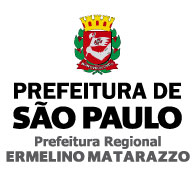 Agenda do Prefeito Regional de Ermelino MatarazzoTerça-feira, 07 de Agosto de 2018.07h30             Despacho Interno do Gabinete – PR-EM/GAB08h30Atendimento a Munícipe – PR-EM/GAB09h30Visita às Comunidades de Ermelino Matarazzo/Ponte Rasa11h00Reunião com CPO e SUVIS - PR-EM/GAB12h00Reunião com Assessores - PR-EM/GAB13h00Almoço14h00Atendimento a Munícipe – PR-EM/GAB16h00SEMINÁRIO REGIONAL DE POLÍTICAS PARA MULHERES Viaduto do Chá, 15 – 7º andar – Auditório – São Paulo - Centro. 